Maardu Linnavalitsuse …………. 2021Korralduse nr … LISAProjekteerimistingimused Pähklimäe tn 7 kinnistule viilhalli projekteerimiseks Objekti asukoht: Pähklimäe tn 7 kinnisasi: katastritunnus  44601:001:0427, ärimaa 100%,  pindala  2218 m2 ; Taotleja/esindaja:Tõnu Kõrvemaa, tonu@estec.ee Kontaktaadress: Sõeru talu, Variku küla, Nõva vald, 91101Lähteandmed: Pähklimäe tn 7 kinnistu on hoonestamata,  kinnistule on juurdpääs Pähklimäe tänavalt. Kinnistu omanik  Estec Servis OÜ on teinud taotluse projekteerimistingimuste saamiseks viilhalli projekti koostamiseks.TINGIMUSED PROJEKTI KOOSTAMISEKS: Ehitusprojekti koosseisus esitada kogu kinnistut hõlmav asendiplaan  M 1:500 täpsel  topo- geodeetilisel alusplaanil, millel näidata katastriüksuste piirid, olemasolevad, ja projekteeritavad ehitised ning tehnovõrgud. Asendiplaan esitada mõõtkavas M 1 : 500. Geodeetiline alusplaan peab vastama majandus- ja taristuministri14.04.2016 määrusele nr 34 “Topo-geodeetilisele uuringule ja teostusmõõdistamisele esitatavad nõuded” ning ei või olla vanem kui 2 aastat. Geodeetiline alusplaan tuleb  esitada Maardu Linnavalitsusele digitaalselt Taavi.rebane@maardu.ee . Esitada asukoha skeem vabas mõõtkavasProjekti koostamisel lähtuda kehtivatest seadusandlikest aktidest, keskkonnakaitse nõuetest, projekteerimise normidest, standarditest. Projekti on õigus koostada isikul, kes vastab ehitusseadustiku § 24 lg 2 p 2 esitatud tingimustele.Hoone kasutamise otstarve - laohooneHoone kõrgus: kuni 12m Hoone ehitise alune pind: kuni 755 m2 Esitada kogu krundi heakorraplaan koos haljastuse ettepanekuga. Ehitiste kavandamisel kinnistule  tuleb tagada haljastuse osa minimaalselt 15% kinnistu pindalast. Näidata prügikonteinerite asukoht.  Kõik platsid näha    ette  kõvakattega ning tuleb välistada sadevete valgumine naaberkinnistuleEsitada liiklusskeem, parkimine lahendada kinnistusiseselt.Projekti koosseisus esitada krundi vertikaalplaneerimise joonis koos sadevete ärastuse lahendusega. Veevarustuse ja kanalisatsiooniliitumine lahendada vastavalt võrguvaldaja tehnilistele tingimustele; elektrivarustus lahendada vastavalt võrguvaldaja tehnilistele tingimustele.Ehitusloa taotluse menetlemisel kaasata arvamuse / kooskõlastuse saamiseks :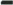 Põhja-Eesti Päästekeskusega (edastab KOV)Tehnilised tingimused väljastanud ja projekteeritavate tehnovõrkude valdajad ning     olemasolevate tehnovõrkude valdajad, kelle tehnovõrgu kaitsetsoonis kavandatakse töid.	Ehitusprojekt esitada vastavalt majandus-ja taristuministri 17.07.2015 määrusele nr 97    ning  Eesti Standard EVS 811:2012 Hoone ehitusprojekt  määratud mahus. 	Projekti on õigus koostada isikul, kes vastab ehitusseadustiku § 24 lg 2 p 2 esitatud tingimustele. Ehitusprojekt esitada www.ehr.ee. kaudu ehitusloa saamiseks Märkus: käesolevad projekteerimistingimused kehtivad kaks aastat.